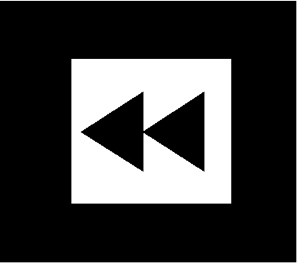 NAME ______________________________________________  Date due:  ________________________REWIND AND REMEMBER #3 Tier CYou must turn this page in for a grade!  (20 points)What is the measure of angle a?  Show your work.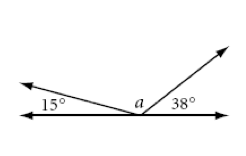 Use the drawing below to answer the questions: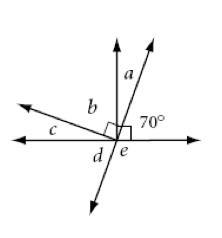 2)    Name a pair of vertical angles:   ___________ and ____________ Name a pair of complementary angles: ___________ and __________Name a pair of supplementary angles:  ______________ and ______________5)  Name a pair of adjacent angles:  ______________ and _________________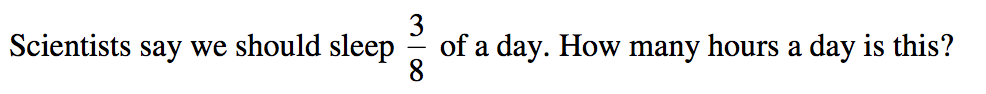 7)      Solve for   - b- b   when b = -2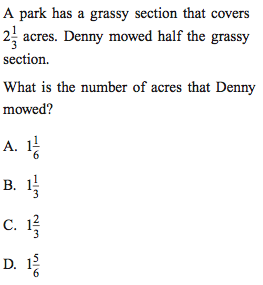 8)  9)  Solve:  -12 + (-5) + 18  - (-36) 10)  Does this table represent a proportional relationship?  Why or why not?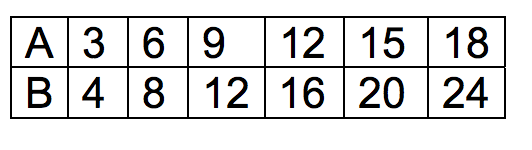 